ОПИСАНИЕ КОМПЕТЕНЦИИ«Промышленная робототехника»_______ г.Наименование компетенции: «Промышленная робототехника»Формат участия в соревновании: индивидуальныйОписание компетенции.Промышленная робототехника – эффективный, гибкий и быстро окупаемый метод автоматизации производства, который используется практически во всех отраслях современной промышленности. Внедрение роботов на предприятиях позволяет в короткие сроки увеличить объемы производства и значительно снизить производственные издержки.Промышленные роботы используются при автоматизации сварочных процессов и механической обработке деталей, при выполнении технологических операций и укладке грузов на поддоны. Специалисты по обслуживанию робототехники конструируют, налаживают, программируют и внедряют роботизированные системы, стремясь к максимальной автоматизации производственных процессов.Нормативные правовые актыПоскольку Описание компетенции содержит лишь информацию, относящуюся к соответствующей компетенции, его необходимо использовать на основании следующих документов:ФГОС СПО:ФГОС СПО 15.02.15 Техническая эксплуатация и обслуживание роботизированного производства, утвержденного приказом Министерства образования и науки РФ от 9 декабря 2016 г. N 1575.Профессиональный стандарт:Профстандарт 28.003 Специалист по автоматизации и механизации механосборочного производства Утвержден приказом Министерства труди социальной защиты Российской Федерации от 31.03.2022 № 190н.Перечень профессиональных задач специалиста по компетенции определяется профессиональной областью специалиста и базируется на требованиях современного рынка труда к данному специалисту.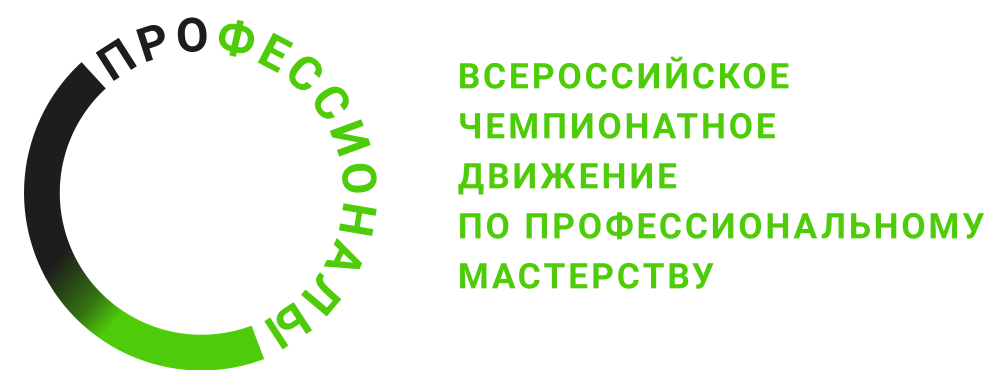 № п/пВиды деятельности/трудовые функции1Планировать процесс выполнения своей работы на основе конструкторской документации и планировки роботизированного участка.2Выполнять сборку узлов манипуляторов на технологических позициях роботизированных участков в соответствии с конструкторской документацией.3Выполнять комплекс пусконаладочных работ манипуляторов на технологических позициях роботизированных участков в соответствии с требованиями конструкторской документации.4Выполнять настройку и конфигурирование программируемых логических контроллеров манипуляторов в соответствии с принципиальными схемами подключения.5Разрабатывать управляющие программы для манипуляторов в соответствии с техническим заданием.6Организовывать работы по устранению неполадок, отказов манипуляторов роботизированного участка в рамках своей компетенции.7Планировать работы по наладке и подналадке манипуляторов на основе технологической документации в соответствии с производственными задачами.8Контролировать качество работ по наладке, подналадке и техническому обслуживанию манипуляторов и соблюдение норм охраны труда и бережливого производства.